ZATWIERDZAMZAMAWIAJĄCY:KOMENDA   GŁÓWNA   PAŃSTWOWEJ  STRAŻY  POŻARNEJul. PODCHORĄŻYCH 3800 - 463 WARSZAWAREGON:   000173404NIP KG PSP:   521- 04 - 13 - 024Specyfikacja warunków zamówienia (SWZ) 
w postępowaniu o udzielenie zamówienia publicznego, prowadzonym w trybie przetargu nieograniczonego na dostawę przedmiotów umundurowania służbowego strażaków Państwowej Straży Pożarnej
w częściach: Część A - Bluza służbowa, spodnie służbowe, spodnie służbowe krótkie, czapka służbowa letniaCzęść B - Koszula służbowa z długim rękawem, koszula służbowa z krótkim rękawemCzęść C - Kurtka służbowa przeciwdeszczowa, spodnie służbowe przeciwdeszczoweCzęść D - Bluza służbowa typu polarCzęść E - Koszulka T-shirtCzęść F - PasekCzęść G - Czapka służbowa zimowanr sprawy: BF-IV.2370.2.2024Postępowanie jest prowadzone zgodnie z przepisami ustawy z dnia 11 września 2019 r. Prawo zamówień publicznych (Dz. U. z 2023 poz. 1605 z późn. zm.), zwanej dalej „Ustawą”. Wartość zamówienia przekracza progi unijne określone na podstawie art. 3 Ustawy.SPECYFIKACJA WARUNKÓW ZAMÓWIENIA, zwana dalej „SWZ”, zawiera:   I. Informacje o Zamawiającym 1. Zamawiający: KOMENDA GŁÓWNA PAŃSTWOWEJ STRAŻY POŻARNEJ2. Adres Zamawiającego: ul. Podchorążych 38, 00-463 Warszawa.Dane kontaktowe:1) nr telefonu: 22 523 33 34, 22 523 33 35,;adres poczty elektronicznej: zzpub@kg.straz.gov.pl - w przypadku awarii Platformy zakupowejAdres strony internetowej prowadzonego postępowania: https://platformazakupowa.pl/pn/kgpspAdres strony internetowej, na której udostępniane będą zmiany i wyjaśnienia treści SWZ oraz inne dokumenty zamówienia bezpośrednio związane z postępowaniem o udzielenie zamówienia:  https://platformazakupowa.pl/pn/kgpspKomunikacja pomiędzy stronami odbywa się przy użyciu środków komunikacji elektronicznej, o których mowa w Rozdziale IV.Komunikacja ustna jest dopuszczalna jedynie w odniesieniu do informacji nieistotnych
tj. technicznych lub porządkowych. Nie obejmuje informacji zawartych w SWZ i Ogłoszeniu.W przypadku problemów dotyczących obsługi Platformy prosimy o kontakt z Centrum wsparcia klienta Platforma zakupowa – tel. 22 101 02 02.II. Tryb udzielenia zamówienia Postępowanie prowadzone jest w trybie przetargu nieograniczonego na podstawie          art. 132 Ustawy oraz aktów wykonawczych wydanych do tej Ustawy, o wartości zamówienia równej lub większej od progu unijnego. Zamawiający, zgodnie z art. 139 Ustawy, przewiduje tzw. „odwróconą” kolejność czynności, tj. może najpierw dokonać badania i oceny ofert, a następnie dokonać kwalifikacji podmiotowej Wykonawcy, którego oferta została najwyżej oceniona, w zakresie braku podstaw wykluczenia oraz spełniania warunków udziału w postępowaniu. Zamawiający nie przewiduje przeprowadzenia aukcji elektronicznej.Zamawiający nie przewiduje złożenia oferty w postaci katalogów elektronicznych.Zamawiający nie prowadzi postępowania w celu zawarcia umowy ramowej.Zamawiający nie przewiduje udzielania zamówień na podstawie art. 214 ust. 1 pkt 8 UstawyZamawiający nie zastrzega możliwości ubiegania się o udzielenie zamówienia wyłącznie    przez wykonawców, o których mowa w art. 94 Ustawy.Zamawiający przewiduje udzielania zamówień na podstawie art. 441 ust. 1 pkt Ustawy tj. opcji zwiększenia zakupu do 50% przedmiotu zamówienia podstawowego w przypadku wygospodarowania dodatkowych środków na ten cel.Zamawiający nie dopuszcza składania ofert wariantowych.Zamawiający nie przewiduje rozliczania w walutach obcych.Zamawiający dopuszcza składanie ofert częściowych. Wykonawca może złożyć ofertę na dowolną ilość części.Zamawiający nie przewiduje zwrotu kosztów udziału w postępowaniu.Zamawiający nie przewiduje udzielenia zaliczek na poczet wykonania zamówienia.Zamawiający nie określa dodatkowych wymagań związanych z zatrudnianiem osób,                   o których mowa w art. 96 ust. 2 pkt 2 Ustawy.III. Opis przedmiotu zamówienia, termin wykonania zamówienia i informacje ogólnePrzedmiotem zamówienia jest dostawa przedmiotów umundurowania służbowego strażaków Państwowej Straży Pożarnej. Zamówienie zostało podzielone na części: Część A - Bluza służbowa (5562 szt.), spodnie służbowe (9149 szt.), spodnie służbowe krótkie (2161 szt.), czapka służbowa letnia (5350 szt.)Część B - Koszula służbowa z długim rękawem (8488 szt.), koszula służbowa z krótkim rękawem (7782 szt.)Część C - Kurtka służbowa przeciwdeszczowa (5258 szt.), spodnie służbowe przeciwdeszczowe (4834 szt.)Część D - Bluza służbowa typu polar (5310 szt.)Część E - Koszulka T-shirt (12214 szt.)Część F – Pasek (5332 szt.)Część G - Czapka służbowa zimowa (5414 szt.)Wspólny Słownik Zamówień CPV:- 35811100-3 Mundury strażackieOpis przedmiotu zamówienia (OPZ) zawiera załącznik nr 1 do SWZ - odpowiednio:dla części A zamówienia w Załączniku nr 1A do SWZ,dla części B zamówienia w Załączniku nr 1B do SWZ,dla części C zamówienia w Załączniku nr 1C do SWZdla części D zamówienia w Załączniku nr 1D do SWZ,dla części E zamówienia w Załączniku nr 1E do SWZ,dla części F zamówienia w Załączniku nr 1F do SWZ,dla części G zamówienia w Załączniku nr 1G do SWZ.Wykonawca jest zobowiązany do realizacji wszystkich wymagań określonych przez Zamawiającego w załączniku nr 1 (odpowiednio 1A – 1G) do SWZ.Zamawiający wymaga, aby oferowany przedmiot umowy określony w załączniku nr 1 do SWZ był fabrycznie nowy, nie używany wcześniej przez inny podmiot, wyprodukowany nie wcześniej niż w 2023 roku. Zamawiający dopuszcza powierzenie wykonania części zamówienia Podwykonawcy.Zamawiający żąda wskazania przez Wykonawcę w ofercie części zamówienia, których wykonanie powierzy Podwykonawcom, oraz podania nazw ewentualnych Podwykonawców, jeżeli są już znani. Termin wykonania zamówienia: do 168 dni od dnia zawarcia umowy – dla każdej z części.9. Realizacja zamówienia nastąpi na zasadach określonych w projekcie umowy, który stanowi załącznik nr 2 do SWZ.IV. Informacja o środkach komunikacji elektronicznej, przy użyciu których Zamawiający będzie komunikował się z Wykonawcami, oraz informacje o wymaganiach technicznych
i organizacyjnych sporządzania, wysyłania i odbierania korespondencji elektronicznej Postępowanie prowadzone jest w języku polskim w formie elektronicznej za pośrednictwem Platformy zakupowej zwanej dalej „Platformą”, pod adresem: https://platformazakupowa.pl/pn/kgpsp Wykonawca zamierzający wziąć udział w niniejszym postępowaniu o udzielenie zamówienia publicznego, musi posiadać konto na Platformie. Korzystanie z Platformy przez Wykonawcę jest bezpłatne. Wszelkie oświadczenia, wnioski, zawiadomienia oraz informacje (z wyjątkiem ofert) przekazywane są przy użyciu środków komunikacji elektronicznej za pośrednictwem formularza na Platformie: „wyślij wiadomość do zamawiającego”.Ofertę należy złożyć na platformie pod adresem:
https://platformazakupowa.pl/pn/kgpsp/proceedingsZa datę przekazania oferty przyjmuje się datę jej przekazania w systemie (platformie)                                w drugim kroku składania oferty poprzez kliknięcie przycisku “Złóż ofertę” i wyświetlenie się komunikatu, że oferta została zaszyfrowana i złożona.Zamawiający informuje, że instrukcje korzystania z Platformy dotyczące w szczególności logowania, składania wniosków o wyjaśnienie treści SWZ, składania ofert, zmiany                                  i wycofania oferty oraz innych czynności podejmowanych w niniejszym postępowaniu                              przy użyciu Platformy zakupowej znajdują się w zakładce „Instrukcje dla Wykonawców"                     na stronie internetowej pod adresem: https://platformazakupowa.pl/strona/45-instrukcjeWykonawca, jako podmiot profesjonalny, ma obowiązek sprawdzania komunikatów
i wiadomości bezpośrednio na platformazakupowa.pl przesłanych przez zamawiającego, gdyż system powiadomień może ulec awarii lub powiadomienie może trafić do folderu SPAM.Zamawiający, zgodnie z Rozporządzeniem Prezesa Rady Ministrów z dnia 30 grudnia 2020 r. w sprawie sposobu sporządzania i przekazywania informacji oraz wymagań technicznych dla dokumentów elektronicznych oraz środków komunikacji elektronicznej w postępowaniu
o udzielenie zamówienia publicznego lub konkursie (Dz. U. z 2020 r. poz. 2452) zwane dalej: “Rozporządzenie w sprawie środków komunikacji”, określa niezbędne wymagania sprzętowo - aplikacyjne umożliwiające pracę na platformie zakupowej, tj.:stały dostęp do sieci Internet o gwarantowanej przepustowości nie mniejszej niż 512 kb/s,komputer klasy PC lub MAC o następującej konfiguracji: pamięć min. 2 GB Ram, procesor Intel IV 2 GHZ lub jego nowsza wersja, jeden z systemów operacyjnych - MS Windows 7, Mac Os x 10 4, Linux, lub ich nowsze wersje,zainstalowana dowolna przeglądarka internetowa, w przypadku Internet Explorer minimalnie wersja 10 0.,włączona obsługa JavaScript,zainstalowany program Adobe Acrobat Reader lub inny obsługujący format plików .pdf,Platforma działa według standardu przyjętego w komunikacji sieciowej - kodowanie UTF8,Oznaczenie czasu odbioru danych przez platformę zakupową stanowi datę oraz dokładny czas (hh:mm:ss) generowany wg. czasu lokalnego serwera synchronizowanego z zegarem Głównego Urzędu Miar.Wykonawca, przystępując do niniejszego postępowania o udzielenie  zamówienia publicznego:akceptuje warunki korzystania z platformazakupowa.pl określone w Regulaminie zamieszczonym na stronie internetowej https://platformazakupowa.pl/strona/1-regulamin  w zakładce „Regulamin" oraz uznaje go za wiążący,zapoznał i stosuje się do Instrukcji obsługi Platformy dostępnej https://platformazakupowa.pl/strona/45-instrukcje.  Zaleca się aby formaty plików wykorzystywanych przez wykonawców były zgodne                                     z Rozporządzeniem Rady Ministrów z dnia 12 kwietnia 2012 r. w sprawie Krajowych Ram Interoperacyjności, minimalnych wymagań rejestrów publicznych i wymiany informacji w postaci elektronicznej oraz minimalnych wymagań dla systemów teleinformatycznych (tj. Dz. U. z 2017 r. Poz. 2247).  Maksymalny rozmiar plików przesyłanych za pośrednictwem Platformy wynosi 150 MB. Za datę: - przekazania oferty przyjmuje się datę jej przekazania w systemie Platformy poprzez kliknięcie przycisku Złóż ofertę w drugim kroku i wyświetlaniu komunikatu, że oferta została złożona;- zawiadomień, dokumentów lub oświadczeń elektronicznych, podmiotowych środków dowodowych lub cyfrowego odwzorowania podmiotowych środków dowodowych oraz innych informacji sporządzonych pierwotnie w postaci papierowej, przyjmuje się datę kliknięcia przycisku Wyślij wiadomość po których pojawi się komunikat, że wiadomość została wysłana do Zamawiającego. Wykonawca może zwrócić się do Zamawiającego za pośrednictwem Platformy z wnioskiem o wyjaśnienie treści SWZ. Zamawiający udzieli wyjaśnień niezwłocznie, jednak nie później niż na 6 dni przed upływem terminu składania ofert, udostępniając je na stronie internetowej prowadzonego postępowania (Platformie), pod warunkiem że wniosek o wyjaśnienie treści SWZ  wpłynął do Zamawiającego nie później niż na 14 dni przed upływem terminu składania ofert. W przypadku gdy wniosek  o wyjaśnienie treści SWZ nie wpłynie w terminie, Zamawiający nie ma obowiązku udzielania wyjaśnień SWZ oraz przedłużenia terminu składania ofert. Przedłużenie terminu składania ofert nie wpływa na bieg terminu składania wniosku o wyjaśnienie treści SWZ. V. Informacja o warunkach udziału w postępowaniu O udzielenie zamówienia mogą ubiegać się Wykonawcy, którzy:nie podlegają wykluczeniu;spełniają warunki udziału w postępowaniu określone przez Zamawiającego w ogłoszeniu o zamówieniu i niniejszej SWZ.Zamawiający wymaga, wykazania przez Wykonawcę spełnienia warunków określonych
w art. 112 ust. 2 Ustawy dotyczących :sytuacji ekonomicznej lub finansowej - art. 112 ust. 2 pkt 3 Ustawy :Wykonawca spełni warunek dotyczący sytuacji ekonomicznej lub finansowej, jeżeli wykaże, że:dla części A - Dostawa bluz służbowych, spodni służbowych, krótkich spodenek, czapek letnich – Wykonawca spełni warunek jeżeli wykaże, że posiada środki finansowe lub zdolność kredytową w wysokości nie mniejszej niż 5 000 000 zł wartości zamówienia w PLN,                  dla części B - Dostawa koszul służbowych z długim rękawem i koszul służbowych z krótkim rękawem –   Wykonawca spełni warunek jeżeli wykaże, że posiada środki finansowe lub zdolność kredytową w wysokości nie mniejszej niż 3 000 000 PLN,dla części C – Dostawa kurtek służbowych przeciwdeszczowych i spodni służbowych przeciwdeszczowych -  Wykonawca spełni warunek jeżeli wykaże, że posiada środki finansowe lub zdolność kredytową w wysokości nie mniejszej niż 8 000 000 PLN,dla części D - Dostawa bluz służbowych polar – Wykonawca spełni warunek jeżeli wykaże, że posiada środki finansowe lub zdolność kredytową w wysokości nie mniejszej niż 1 500 000 PLN Dla części E – Dostawa koszulek służbowych typu T-shirt – Wykonawca spełni warunek jeżeli wykaże, że posiada środki finansowe lub zdolność kredytową w wysokości nie mniejszej niż 1 000 000 PLN.Dla części F – Dostawa pasków do umundurowania – Wykonawca spełni warunek jeżeli wykaże, że posiada środki finansowe lub zdolność kredytową w wysokości nie mniejszej niż 130 000 PLN.Dla części G – Dostawa czapek zimowych do umundurowania – Wykonawca spełni warunek jeżeli wykaże, że posiada środki finansowe lub zdolność kredytową w wysokości nie mniejszej niż 300 000 PLN.W przypadku, gdy Wykonawca złoży ofertę na więcej niż jedną część zamówienia, przedstawiona informacja banku lub spółdzielczej kasy oszczędnościowo- kredytowej musi potwierdzić łączną wysokość posiadanych środków finansowych lub zdolność kredytową dla wymaganej wysokości środków finansowych dla wszystkich części zamówienia, na które Wykonawca złożył ofertę.zdolności technicznej lub zawodowej - art. 112 ust. 2 pkt 4 Ustawy:dla części A - Dostawa bluz służbowych, spodni służbowych, krótkich spodenek, czapek letnich – Wykonawca spełni warunek dotyczący zdolności technicznej lub zawodowej jeżeli wykaże, że w okresie ostatnich 3 lat przed upływem terminu składania ofert                    (a jeżeli okres prowadzenia działalności jest krótszy – w tym okresie)  wykonał dostawę/dostawy o łącznej ilości minimum 1800 szt. bluz służbowych (mundurowych) do mundurów służbowych o łącznej wartości min. 600 000 PLN oraz dostawę/dostawy   o łącznej ilości minimum 2500 szt. spodni służbowych (mundurowych) do mundurów służbowych o łącznej wartości min. 700 000 zł. Warunki muszą być spełnione łącznie. Z uwagi na różne nazewnictwo  w różnych służbach mundurowych (krajowych                            i zagranicznych), Zamawiający pod pojęciem bluz i spodni służbowych (mundurowych) rozumie bluzy i spodnie dostarczane do mundurów formacji mundurowych.dla części B - Dostawa koszul służbowych z długim rękawem i koszul służbowych                                  z krótkim rękawem – Wykonawca spełni warunek dotyczący zdolności technicznej lub zawodowej jeżeli wykaże, że w okresie ostatnich 3 lat przed upływem terminu składania ofert (a jeżeli okres prowadzenia działalności jest krótszy – w tym okresie) wykonał dostawę/dostawy o łącznej ilości minimum 5000 szt. koszul o łącznej wartości                         min. 1 000 000 PLN; dla części C – Dostawa kurtek służbowych przeciwdeszczowych i spodni służbowych przeciwdeszczowych - Wykonawca spełni warunek jeżeli wykaże,         że w okresie ostatnich 3 lat przed upływem terminu składania ofert (a jeżeli okres prowadzenia działalności jest krótszy – w tym okresie) wykonał dostawę/dostawy o łącznej ilości minimum 3000 sztuk odzieży przeciwdeszczowej w postaci kurtek lub spodni o łącznej wartości minimum 2 500 000 zł;Dla części D - Dostawa bluz służbowych typu polar – Wykonawca spełni warunek dotyczący zdolności technicznej lub zawodowej jeżeli wykaże, że w okresie ostatnich 3 lat przed upływem terminu składania ofert (a jeżeli okres prowadzenia działalności jest krótszy – w tym okresie) wykonał dostawę/dostawy o łącznej ilości 1500 sztuk bluz polarowych o łącznej wartości min. 500 000 zł;Dla części E – Dostawa koszulek służbowych typu T-shirt – Wykonawca spełni warunek dotyczący zdolności technicznej lub zawodowej jeżeli wykaże, że w okresie  ostatnich 3 lat przed upływem terminu składania ofert (a jeżeli okres prowadzenia działalności jest krótszy – w tym okresie)  wykonał dostawę/dostawy o łącznej ilości minimum 4000 szt. sztuk koszulek typu T-shirt o łącznej wartości min. 350 000 zł;Dla części F – Dostawa pasków do umundurowania – Wykonawca spełni warunek dotyczący zdolności technicznej lub zawodowej jeżeli wykaże, że w okresie ostatnich 3 lat przed upływem terminu składania ofert (a jeżeli okres prowadzenia działalności jest krótszy – w tym okresie) wykonał dostawę/dostawy o łącznej ilości minimum 1500 szt. pasków o łącznej wartości min. 50 000 zł;Dla części G – Dostawa czapek zimowych do umundurowania – Wykonawca spełni warunek dotyczący zdolności technicznej lub zawodowej jeżeli wykaże, że w okresie ostatnich 3 lat przed upływem terminu składania ofert (a jeżeli okres prowadzenia działalności jest krótszy – w tym okresie) wykonał dostawę/dostawy o łącznej ilości minimum 1500 sztuk czapek zimowych o łącznej wartości min. 100 000 zł.Zamawiający, w stosunku do Wykonawców wspólnie ubiegających się o udzielenie zamówienia, w odniesieniu do warunku dotyczącego zdolności technicznej lub zawodowej – dopuszcza łączne spełnianie warunku przez Wykonawców.  Do przeliczenia na PLN wartości dostaw określonych w walutach innych niż PLN, Zamawiający przyjmie średni kurs publikowany przez Narodowy Bank Polski (NBP) z dnia składania ofert. Ocena spełnienia warunku nastąpi wg formuły „spełnia” lub „nie spełnia”.3. Wykonawcy wspólnie ubiegający się o udzielenie zamówienia (konsorcjum, spółka cywilna),
w odniesieniu do warunków dotyczących wykształcenia, kwalifikacji zawodowych lub doświadczenia mogą polegać na zdolnościach tych z Wykonawców, którzy wykonają dostawy lub usługi, do realizacji których te zdolności są wymagane.4. Wykonawcy wspólnie ubiegający się o udzielenie zamówienia zgodnie z art. 117 ust. 4 dołączają do oferty oświadczenie, z którego wynika, które dostawy wykonają poszczególni wykonawcy.5. Wykonawca może w celu potwierdzenia spełniania warunków udziału w postępowaniu, 
w stosownych sytuacjach polegać na zdolnościach technicznych lub zawodowych lub sytuacji finansowej lub ekonomicznej podmiotów udostępniających zasoby, niezależnie od charakteru prawnego łączących go z nimi stosunków prawnych.6. W odniesieniu do warunków dotyczących wykształcenia, kwalifikacji zawodowych lub doświadczenia Wykonawcy mogą polegać na zdolnościach podmiotów udostępniających zasoby, jeśli podmioty te wykonają roboty budowlane lub usługi, do realizacji których te zdolności są wymagane.7. Wykonawca, który polega na zdolnościach lub sytuacji podmiotów udostępniających zasoby, składa wraz z ofertą, zobowiązanie podmiotu do oddania Wykonawcy swoich zasobów              w zakresie zdolności technicznych (załącznik nr 4 do SWZ) na potrzeby realizacji danego zamówienia lub inny podmiotowy środek dowodowy potwierdzający, że Wykonawca, realizując zamówienie, będzie dysponował niezbędnymi zasobami tych podmiotów. Zobowiązanie podmiotu udostępniającego zasoby ma potwierdzać, że stosunek łączący Wykonawcę z podmiotami udostępniającymi zasoby gwarantuje rzeczywisty dostęp do tych zasobów oraz określa w szczególności:zakres dostępnych Wykonawcy zasobów podmiotu udostępniającego zasoby;sposób i okres udostępnienia Wykonawcy i wykorzystania przez niego zasobów podmiotu udostępniającego te zasoby przy wykonywaniu zamówienia;czy i w jakim zakresie podmiot udostępniający zasoby, na zdolnościach którego Wykonawca polega w odniesieniu do warunków udziału w postępowaniu dotyczących wykształcenia, kwalifikacji zawodowych lub doświadczenia, zrealizuje roboty budowlane lub usługi, których wskazane zdolności dotyczą.VI. Podstawy wykluczenia Wykonawcy z postępowania O udzielenie przedmiotowego zamówienia mogą ubiegać się Wykonawcy, którzy nie podlegają wykluczeniu na podstawie:art. 108 ust. 1 Ustawy Prawo zamówień publicznych,art. 109 ust. 1 pkt 4 Ustawy Prawo zamówień publicznych,art. 5k rozporządzenia Rady (UE) nr 833/2014 z dnia 31 lipca 2014 r. dotyczącego środków ograniczających w związku z działaniami Rosji destabilizującymi sytuację na Ukrainie (Dz. Urz. UE nr L 229 z 31.7.2014, str. 1), dalej: rozporządzenie 833/2014, w brzmieniu nadanym rozporządzeniem Rady (UE) 2022/576 w sprawie zmiany rozporządzenia (UE) nr 833/2014 dotyczącego środków ograniczających w związku z działaniami Rosji destabilizującymi sytuację na Ukrainie (Dz. Urz. UE nr L 111 z 8.4.2022, str. 1), dalej: rozporządzenie 2022/576art. 7 ust. 1 Ustawy z dnia 13 kwietnia 2022 r. o szczególnych rozwiązaniach w zakresie przeciwdziałania wspieraniu agresji na Ukrainę o służących ochronie bezpieczeństwa narodowego (Dz. U. 2022 poz. 835). Jeżeli Wykonawca polega na zdolnościach lub sytuacji podmiotów udostępniających zasoby Zamawiający zbada, czy nie zachodzą wobec tego podmiotu podstawy wykluczenia, które zostały przewidziane względem Wykonawcy. W przypadku wspólnego ubiegania się Wykonawców o udzielenie zamówienia Zamawiający zbada, czy nie zachodzą podstawy wykluczenia wobec każdego z tych Wykonawców. Jeżeli Wykonawcy zamierza powierzyć wykonanie części zamówienia Podwykonawcy, Zamawiający zbada, czy nie zachodzą wobec tego Podwykonawcy podstawy wykluczenia, które zostały przewidziane względem Wykonawcy.        VII. Informacja o podmiotowych i przedmiotowych środkach dowodowych 1. Zamawiający wezwie Wykonawcę, którego oferta została najwyżej oceniona                                    w poszczególnej części, do złożenia w wyznaczonym terminie, nie krótszym niż 10 dni od dnia wezwania, aktualnych na dzień złożenia następujących podmiotowych środków dowodowych potwierdzających: 1) spełnienie warunków udziału w postępowaniu:- informacji banku lub spółdzielczej kasy oszczędnościowo – kredytowej potwierdzającej wysokość posiadanych środków finansowych lub zdolność kredytową wykonawcy                             w okresie nie wcześniejszym niż 3 miesiące przed jej złożeniem;   - wykazu dostaw wykonanych, a w przypadku świadczeń powtarzających się lub ciągłych również wykonywanych, w okresie ostatnich 3 lat przed upływem terminu składania ofert, a jeżeli okres prowadzenia działalności jest krótszy – w tym okresie, wraz z podaniem ich wartości, przedmiotu, dat wykonania i podmiotów, na rzecz których dostawy zostały wykonane lub są wykonywane (Załącznik nr 7 do SWZ), oraz załączeniem dowodów określających, czy te dostawy zostały wykonane lub są wykonywane należycie, przy czym dowodami, o których mowa, są referencje bądź inne dokumenty sporządzone przez podmiot, na rzecz którego dostawy lub usługi zostały wykonane, a  w przypadku świadczeń powtarzających się lub ciągłych są wykonywane, a jeżeli wykonawca z przyczyn niezależnych od niego nie jest w stanie uzyskać tych dokumentów – oświadczenie wykonawcy; w przypadku świadczeń powtarzających się lub ciągłych nadal wykonywanych referencje bądź inne dokumenty potwierdzające ich należyte wykonywanie powinny być wystawione w okresie ostatnich 3 miesięcy, przed upływem terminu składania ofert;      2) braku podstaw wykluczenia: informacji z Krajowego Rejestru Karnego w zakresie art. 108 ust. 1 pkt 1 i 2 Ustawy oraz art. 108 ust. 1 pkt 4 Ustawy, dotyczącej orzeczenia zakazu ubiegania się
o zamówienie publiczne tytułem środka karnego – sporządzonej nie wcześniej niż
6 miesięcy przed jej złożeniem; oświadczenia Wykonawcy, w zakresie art. 108 ust. 1 pkt 5 Ustawy, o braku przynależności do tej samej grupy kapitałowej w rozumieniu ustawy z dnia 16 lutego 2007 r. o ochronie konkurencji i konsumentów (Dz.U. z 2021 r. poz. 275), z innym Wykonawcą, który złożył odrębną ofertę albo oświadczenia o przynależności do tej samej grupy kapitałowej wraz z dokumentami lub informacjami potwierdzającymi przygotowanie oferty niezależnie od innego Wykonawcy należącego do tej samej grupy kapitałowej (wzór – załącznik nr 5 do SWZ); oświadczenia Wykonawcy o aktualności informacji zawartych w oświadczeniu,
o którym mowa w art. 125 ust. 1 Ustawy – formularzu JEDZ, (wzór – załącznik nr 6 do SWZ) w zakresie podstaw wykluczenia z postępowania wskazanych przez Zamawiającego, o których mowa w: - art. 108 ust. 1 pkt 3 Ustawy, - art. 108 ust. 1 pkt 4 Ustawy, dotyczących orzeczenia zakazu ubiegania się
o zamówienie publiczne tytułem środka zapobiegawczego, - art. 108 ust. 1 pkt 5 Ustawy, dotyczących zawarcia z innymi wykonawcami porozumienia mającego na celu zakłócenie konkurencji, - art. 108 ust. 1 pkt 6 Ustawy,- art. 5k rozporządzenia 833/2014 oraz art. 7 ust. 1 ustawy o szczególnych rozwiązaniach w zakresie przeciwdziałania wspieraniu agresji na Ukrainę oraz służących ochronie bezpieczeństwa narodowegoodpisu lub informacji z Krajowego Rejestru Sądowego lub z Centralnej Ewidencji
i Informacji o Działalności Gospodarczej, w zakresie art. 109 ust. 1 pkt 4 Ustawy, sporządzonych nie wcześniej niż 3 miesiące przed jej złożeniem, jeżeli odrębne przepisy wymagają wpisu do rejestru lub ewidencji,Oświadczenia wykonawcy/wykonawcy wspólnie ubiegającego się o udzielenie zamówienia/podwykonawcy dotyczące przesłanek wykluczenia z art. 5k rozporządzenia 833/2014 oraz art. 7 ust. 1 ustawy o szczególnych rozwiązaniach
w zakresie przeciwdziałania wspieraniu agresji na Ukrainę oraz służących ochronie bezpieczeństwa narodowego (załącznik nr 9 do SWZ),Oświadczenia podmiotu udostępniającego zasoby dotyczące przesłanek wykluczenia
z art. 5k rozporządzenia 833/2014 oraz art. 7 ust. 1 ustawy o szczególnych rozwiązaniach w zakresie przeciwdziałania wspieraniu agresji na Ukrainę oraz służących ochronie bezpieczeństwa narodowego (załącznik nr 10 do SWZ).2. Podmiotowe środki dowodowe oraz inne dokumenty lub oświadczenia należy przekazać Zamawiającemu przy użyciu środków komunikacji elektronicznej dopuszczonych w SWZ, 
w zakresie i sposób określony w przepisach rozporządzenia wydanego na podstawie art. 70 Ustawy, z zastrzeżeniem art. 65 ust. 1 pkt 4 Ustawy. Podmiotowe środki dowodowe sporządzone w języku obcym muszą być złożone wraz z tłumaczeniem na język polski.3.  W przypadku Wykonawców wspólnie ubiegających się o udzielenie zamówienia podmiotowe środki dowodowe, wymienione w ust. 1 pkt 2 (tj. na potwierdzenie braku podstaw wykluczenia), składa każdy z Wykonawców występujących wspólnie.  4. W przypadku podmiotu, na którego zdolnościach lub sytuacji Wykonawca polega na zasadach art. 118 Ustawy, Wykonawca składa podmiotowe środki dowodowe, wymienione w ust. 1 pkt 2 lit. a i c-e (tj. na potwierdzenie braku podstaw wykluczenia), w odniesieniu do każdego z tych podmiotów. 5. Zamawiający nie wezwie Wykonawcy do złożenia podmiotowych środków dowodowych, jeżeli: może je uzyskać za pomocą bezpłatnych i ogólnodostępnych baz danych,                               w szczególności rejestrów publicznych w rozumieniu ustawy z 17 lutego 2005 r.                           o informatyzacji działalności podmiotów realizujących zadania publiczne, o ile Wykonawca wskazał w oświadczeniu, o którym mowa w art. 125 ust. 1 Ustawy – formularzu JEDZ, dane umożliwiające dostęp do tych środków; podmiotowym środkiem dowodowym jest oświadczenie, którego treść odpowiada zakresowi oświadczenia, o którym mowa w art. 125 ust. 1 Ustawy – formularza JEDZ. 6. Wykonawca nie jest zobowiązany do złożenia podmiotowych środków dowodowych, które Zamawiający posiada, jeżeli Wykonawca wskaże te środki oraz potwierdzi ich prawidłowość
i aktualność. 7. Jeżeli zachodzą uzasadnione podstawy do uznania, że złożone uprzednio podmiotowe środki dowodowe nie są już aktualne, Zamawiający może w każdym czasie wezwać Wykonawcę lub Wykonawców do złożenia wszystkich lub niektórych podmiotowych środków dowodowych, aktualnych na dzień ich złożenia. 8. Jeżeli Wykonawca ma siedzibę lub miejsce zamieszkania poza terytorium Rzeczypospolitej Polskiej, zamiast dokumentów, o których mowa w ust. 1 pkt 2: lit. a – składa informację z odpowiedniego rejestru, takiego jak rejestr sądowy, albo,
w przypadku braku takiego rejestru, inny równoważny dokument wydany przez właściwy organ sądowy lub administracyjny kraju, w którym Wykonawca ma siedzibę lub miejsce zamieszkania lub miejsce zamieszkania ma osoba, której dotyczy informacja albo dokument, w zakresie, o którym mowa w ust. 1 pkt 2 lit. a SWZ; lit. d – składa dokument lub dokumenty wystawione w kraju, w którym Wykonawca ma siedzibę lub miejsce zamieszkania, potwierdzające odpowiednio, że nie otwarto jego likwidacji, nie ogłoszono upadłości, jego aktywami nie zarządza likwidator lub sąd, nie zawarł układu z wierzycielami, jego działalność gospodarcza nie jest zawieszona ani nie znajduje się on w innej tego rodzaju sytuacji wynikającej z podobnej procedury przewidzianej w przepisach miejsca wszczęcia tej procedury.    9. Dokument, o którym mowa w ust. 8 pkt 1, powinien być wystawiony nie wcześniej niż
6 miesięcy przed jego złożeniem. Dokument, o którym mowa w ust. 8 pkt 2, powinien być wystawiony nie wcześniej niż 3 miesiące przed jego złożeniem. 10. Jeżeli w kraju, w którym Wykonawca ma siedzibę lub miejsce zamieszkania, nie wydaje się dokumentów, o których mowa w ust. 8, lub gdy dokumenty te nie odnoszą się do wszystkich przypadków, o których mowa w art. 108 ust. 1 pkt 1, 2 i 4 Ustawy, zastępuje się je odpowiednio w całości lub w części dokumentem zawierającym odpowiednio oświadczenie Wykonawcy, ze wskazaniem osoby albo osób uprawnionych do jego reprezentacji, lub oświadczenie osoby, której dokument miał dotyczyć, złożone pod przysięgą, lub, jeżeli w kraju, w którym Wykonawca ma siedzibę lub miejsce zamieszkania nie ma przepisów o oświadczeniu pod przysięgą, złożone przed organem sądowym lub administracyjnym, notariuszem, organem samorządu zawodowego lub gospodarczego, właściwym ze względu na siedzibę lub miejsce zamieszkania Wykonawcy lub miejsce zamieszkania ma osoba, której dotyczy informacja albo dokument. Przepis ust. 9 stosuje się. 11. Do podmiotów udostępniających zasoby na zasadach art. 118 Ustawy, mających siedzibę   lub miejsce zamieszkania poza terytorium Rzeczypospolitej Polskiej, postanowienia
ust. 8 - 10 stosuje się odpowiednio. 12. Zamawiający nie wymaga złożenia przedmiotowych środków dowodowych.VIII. Termin związania ofertą Wykonawca jest związany ofertą 90 dni od upływu terminu składania ofert                              tj. do dnia 06 lipca 2024 r. Pierwszym dniem związania ofertą jest dzień, w którym upływa termin składania ofert.               W przypadku gdy wybór najkorzystniejszej oferty nie nastąpi przed upływem terminu związania ofertą określonego w dokumentach zamówienia, zamawiający przed upływem terminu związania ofertą zwraca się jednokrotnie do wykonawców o wyrażenie zgody na przedłużenie tego terminu o wskazywany przez niego okres, nie dłuższy niż 60 dni. Przedłużenie terminu związania ofertą, o którym mowa w ust. 2, wymaga złożenia przez wykonawcę pisemnego oświadczenia o wyrażeniu zgody na przedłużenie terminu związania ofertą. Przedłużenie terminu związania ofertą, o którym mowa w ust. 2, następuje wraz                           z przedłużeniem okresu ważności wadium albo, jeżeli nie jest to możliwe, z wniesieniem nowego wadium na przedłużony okres związania ofertą. Jeżeli termin związania ofertą upłynie przed wyborem najkorzystniejszej oferty, zamawiający wzywa wykonawcę, którego oferta otrzymała najwyższą ocenę, do wyrażenia                               w wyznaczonym przez zamawiającego terminie pisemnej zgody na wybór jego oferty.             W przypadku braku zgody Zamawiający zwraca się o wyrażenie takiej zgody do kolejnego wykonawcy, którego oferta została najwyżej oceniona, chyba że zachodzą przesłanki do unieważnienia postępowania. IX. Opis sposobu przygotowania oferty Oferta musi być sporządzona w języku polskim, w formie elektronicznej opatrzonej kwalifikowanym podpisem elektronicznym, w ogólnie dostępnych formatach danych,                       w szczególności w formatach: .txt, .rtf, .pdf, .doc, .docx, .odt. Do przygotowania oferty zaleca się skorzystanie z Formularza oferty (wymagany indywidualny formularz dla każdej części zamówienia), stanowiącego odpowiednio:dla części A zamówienia Załącznik nr 3A do SWZ,dla części B zamówienia Załącznik nr 3B do SWZ,dla części C zamówienia Załącznik nr 3C do SWZ,dla części D zamówienia Załącznik nr 3D do SWZ,dla części E zamówienia Załącznik nr 3E do SWZ,dla części F zamówienia Załącznik nr 3F do SWZ,dla części G zamówienia Załącznik nr 3G do SWZ.W przypadku gdy Wykonawca nie korzysta z przygotowanego przez Zamawiającego wzoru Formularza oferty, oferta powinna zawierać wszystkie informacje wymagane we wzorze.Uwaga:Podpisy kwalifikowane wykorzystywane przez wykonawców do podpisywania wszelkich plików muszą spełniać wymogi “Rozporządzenia Parlamentu Europejskiego i Rady                                        w sprawie identyfikacji elektronicznej i usług zaufania w odniesieniu do transakcji elektronicznych na rynku wewnętrznym (eIDAS) (UE) nr 910/2014 - od 1 lipca 2016 roku”.W przypadku wykorzystania formatu podpisu XAdES zewnętrzny. Zamawiający wymaga dołączenia odpowiedniej ilości plików tj. podpisywanych plików z danymi oraz plików podpisu w formacie XAdES.Wykonawca dołącza do oferty oświadczenie, o którym mowa w art. 125 ust. 1 Ustawy, na formularzu jednolitego europejskiego dokumentu zamówień, sporządzonym zgodnie                       ze wzorem standardowego formularza określonego w rozporządzeniu wykonawczym Komisji (UE) 2016/7 z dnia 5 stycznia 2016 r. ustanawiającym standardowy formularz jednolitego europejskiego dokumentu zamówienia (Dz. Urz. UE L 3 z 06.01.2016, str. 16), zwanego dalej formularzem JEDZ. Oświadczenie stanowi dowód potwierdzający brak podstaw wykluczenia, spełnianie warunków udziału w postępowaniu na dzień składania ofert, tymczasowo zastępujący wymagane przez Zamawiającego podmiotowe środki dowodowe. Formularz JEDZ w formie elektronicznej dostępny jest na stronie internetowej espd.uzp.gov.pl. Instrukcja wypełnienia formularza JEDZ dostępna jest na stronie internetowej Urzędu Zamówień Publicznych. Wykonawca/podmiot udostępniający zasoby/Podwykonawca wypełnia formularz JEDZ w następującym zakresie:  Część I: Informacje dotyczące postępowania o udzielenie zamówienia oraz instytucji zamawiającej lub podmiotu zamawiającegoCzęść II: Informacje dotyczące wykonawcy Sekcja A: Informacje na temat wykonawcy Sekcja B:  Informacje na temat przedstawicieli wykonawcy Sekcja C:  Informacje na temat polegania na zdolnościach innych podmiotów Sekcja D: Informacje dotyczące podwykonawców, na których zdolności wykonawca nie  polega Część III: Podstawy wykluczenia Sekcja A: Podstawy związane z wyrokami skazującymi za przestępstwo Sekcja B: Podstawy związane z płatnością podatków lub składek na ubezpieczenie  społeczne Sekcja C: Podstawy związane z niewypłacalnością, konfliktem interesów lub wykroczeniami zawodowymi Sekcja D: Inne podstawy wykluczenia, które mogą być przewidziane w przepisach krajowych państwa członkowskiego instytucji zamawiającej lub podmiotu zamawiającego
Część IV: Kryteria kwalifikacji Sekcja : Ogólne oświadczenie dotyczące wszystkich kryteriów kwalifikacji
Część VI: Oświadczenia końcowe 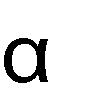 W przypadku wspólnego ubiegania się o zamówienie przez Wykonawców oświadczenie,                     o którym mowa w ust. 2 – formularz JEDZ, składa każdy z Wykonawców. Oświadczenia te potwierdzają brak podstaw wykluczenia oraz spełnianie warunków udziału w postępowaniu w zakresie, w jakim każdy z Wykonawców wykazuje spełnianie warunków udziału                                    w postępowaniu.  W przypadku polegania przez Wykonawcę na zdolnościach lub sytuacji podmiotów udostępniających zasoby, Wykonawca przedstawia, wraz z oświadczeniem, o którym mowa w ust. 2, także oświadczenie – formularz JEDZ podmiotu udostępniającego zasoby, potwierdzające brak podstaw wykluczenia tego podmiotu oraz odpowiednio spełnianie warunków udziału w postępowaniu w zakresie, w jakim Wykonawca powołuje się na jego zasoby. W przypadku Wykonawcy, który zamierza powierzyć wykonanie części zamówienia Podwykonawcy, Wykonawca przedstawia, wraz z oświadczeniem, o którym mowa w ust. 2, także oświadczenie – formularz JEDZ Podwykonawcy, potwierdzające brak podstaw wykluczenia tego Podwykonawcy Wraz z wypełnionym Formularzem lub formularzami oferty stanowiącym/i odpowiednio załącznik/i nr od 3A do 3G do SWZ Wykonawca jest zobowiązany złożyć:1) Oświadczenie składane na podstawie art. 125 ust. 1 Ustawy na formularzu jednolitego europejskiego dokumentu zamówień,2) pełnomocnictwo w formie zgodnej z wymaganiem określonym w Rozdz. XI SWZ jeżeli ustanowiono pełnomocnika;3) Oświadczenie stanowiące załącznik nr 4 do SWZ  – jeżeli dotyczy,4) Oświadczenie stanowiące załącznik nr 8 do SWZ  – jeżeli dotyczy, 5) Oświadczenie składane na podstawie art. 117 ust. 4 Ustawy – jeżeli dotyczy,6) Oświadczenie stanowiące załącznik nr 9 do SWZ, 7) Oświadczenie podmiotu udostępniającego zasoby załącznik 10 do SWZ – jeśli dotyczy.Dokumenty należy złożyć pod rygorem nieważności, w formie elektronicznej opatrzonej kwalifikowanym podpisem elektronicznym. X. Wymagania dotyczące wadium 1. Przystępując do przetargu Wykonawca zobowiązany jest wnieść wadium w wysokości:dla części A w wysokości – 50 000 złdla części B w wysokości – 30 000 złdla części C w wysokości – 80 000 złdla części D w wysokości – 15 000 złdla części E w wysokości – 10 000 złdla części F w wysokości –   2 000 złdla części G w wysokości –  6 000 zł2. Wykonawca jest zobowiązany wnieść wadium nie później niż przed upływem terminu składania ofert określonym w Rozdziale XI ust. 11 niniejszej SWZ. 3. Wadium może być wniesione w jednej lub kilku formach:1) w pieniądzu; 2) gwarancjach bankowych;3) gwarancjach ubezpieczeniowych;4) poręczeniach udzielanych przez podmioty, o których mowa w art. 6b ust. 5 pkt 2 ustawy
z dnia 9 listopada 2000 r. o utworzeniu Polskiej Agencji Rozwoju Przedsiębiorczości (Dz. U. z 2020 r. poz. 299).4. Wadium wnoszone w formie poręczeń lub gwarancji musi być złożone jako oryginał gwarancji lub poręczenia w postaci elektronicznej i spełniać co najmniej poniższe wymagania:1) musi obejmować odpowiedzialność za wszystkie przypadki powodujące utratę wadium przez Wykonawcę określone w Ustawie;2) z jej treści powinno jednoznacznie wynikać zobowiązanie gwaranta do zapłaty całej kwoty wadium;3) powinno być nieodwołalne i bezwarunkowe oraz gwarantujące wypłatę na pierwsze pisemne żądanie;4) termin obowiązywania poręczenia lub gwarancji nie może być krótszy niż termin związania ofertą (z zastrzeżeniem iż pierwszym dniem związania ofertą jest dzień składania ofert);5) w treści poręczenia lub gwarancji powinna znaleźć się nazwa oraz numer przedmiotowego postępowania;6) określać, że beneficjentem poręczenia lub gwarancji jest:Skarb Państwa – Komendant Główny Państwowej Straży Pożarnej
ul. Podchorążych 38, 00-463 Warszawa7) w przypadku Wykonawców wspólnie ubiegających się o udzielenie zamówienia (art. 58 Ustawy), Zamawiający wymaga aby poręczenie lub gwarancja obejmowała swoją treścią (tj. zobowiązanych z tytułu poręczenia lub gwarancji) wszystkich Wykonawców wspólnie ubiegających się o udzielenie zamówienia lub aby z jej treści wynikało, że zabezpiecza ofertę wykonawców wspólnie ubiegających się o udzielenie zamówienia (konsorcjum);  5. Wymagany termin ważności poręczeń, gwarancji bankowej lub ubezpieczeniowej tj. przez okres związania ofertą, o którym mowa w Rozdziale VIII ust. 1 niniejszej SWZ.6. Zamawiający nie dopuszcza innych form wnoszenia wadium. Przy wnoszeniu wadium Wykonawca winien powołać się na oznaczenie sprawy: postępowanie na „Dostawę przedmiotów umundurowania służbowego strażaków Państwowej Straży Pożarnej – 
część nr …, nr BF-IV.2370.2.2024”.7.  Wadium w pieniądzu należy wnieść na konto Komendy Głównej Państwowej Straży Pożarnej  w Narodowym Banku Polskim, Oddział Okręgowy w Warszawie, nr r-ku: 54 1010 1010 0047 9213 9120 1000, ze wskazaniem „Wadium – Dostawa przedmiotów umundurowania służbowego strażaków Państwowej Straży Pożarnej – część nr …, 
nr BF-IV.2370.2.2024”.8. Wadium winno wpłynąć na rachunek bankowy wskazany powyżej, nie później niż przed upływem  terminu składania ofert. 9. Wykonawca, który nie zabezpieczy oferty jedną ze wskazanych wyżej form zostanie odrzucony.10. Zasady zwrotu oraz okoliczności zatrzymania wadium określa art. 98 Ustawy.Uwaga: e-gwarancja wadialna musi być wniesiona w oryginale, podpisana za pomocą kwalifikowanego podpisu elektronicznego przez Gwaranta, w sposób który zapewni, przez co najmniej okres wymaganego zabezpieczenia oferty wadium, możliwość dokonania kontroli integralności e-dokumentu, weryfikacji podpisu elektronicznego oraz możliwość odczytania wszystkich informacji zawartych w e-gwarancji wadialnej.XI. Sposób oraz termin składania ofert Wykonawca może złożyć tylko jedną ofertę na każdą z części.Wykonawca składa ofertę, pod rygorem nieważności, w formie elektronicznej opatrzonej kwalifikowanym podpisem elektronicznym. Oferta powinna być podpisana przez osobę upoważnioną/osoby upoważnione do reprezentowania Wykonawcy.  Jeżeli w imieniu Wykonawcy działa osoba, której umocowanie do jego reprezentowania nie wynika z dokumentów rejestrowych (KRS, CEiDG lub innego właściwego rejestru), Wykonawca dołącza do oferty pełnomocnictwo. Pełnomocnictwo do złożenia oferty lub oświadczenia, o którym mowa w art. 125 ust. 1 Ustawy – formularza JEDZ, przekazuje się w formie elektronicznej opatrzonej kwalifikowanym podpisem elektronicznym. W przypadku gdy pełnomocnictwo do złożenia oferty lub oświadczenia, o którym mowa                    w art. 125 ust. 1 Ustawy – formularz JEDZ, zostało sporządzone jako dokument w postaci papierowej i opatrzone własnoręcznym podpisem, przekazuje się cyfrowe odwzorowanie tego dokumentu opatrzone kwalifikowanym podpisem elektronicznym, potwierdzającym zgodność odwzorowania cyfrowego z dokumentem w postaci papierowej. Odwzorowanie cyfrowe pełnomocnictwa powinno potwierdzać prawidłowość umocowania na dzień złożenia oferty lub oświadczenia, o którym mowa w art. 125 ust. 1 Ustawy – formularza JEDZ. W przypadku Wykonawców ubiegających się wspólnie o udzielenie zamówienia do oferty należy załączyć pełnomocnictwo dla pełnomocnika do reprezentowania ich w postępowaniu o udzielenie zamówienia albo do reprezentowania w postępowaniu i zawarcia umowy w sprawie zamówienia publicznego. Wykonawca składa ofertę za pośrednictwem Platformy https://platformazakupowa.pl/pn/kgpsp.  Sposób złożenia oferty został opisany w Regulaminie. Wszelkie informacje stanowiące tajemnicę przedsiębiorstwa w rozumieniu ustawy z 16 kwietnia 1993 r. o zwalczaniu nieuczciwej konkurencji (Dz. U. z 2020 r. poz. 1913), które Wykonawca zastrzeże jako tajemnicę przedsiębiorstwa, powinny zostać przekazane w wydzielonym i odpowiednio oznaczonym pliku. Wykonawca zobowiązany jest wraz                  z przekazaniem informacji zastrzeżonych jako tajemnica przedsiębiorstwa wykazać spełnienie przesłanek określonych w art. 11 ust. 2 ustawy z 16 kwietnia 1993 r. o zwalczaniu nieuczciwej konkurencji. Zastrzeżenie przez Wykonawcę tajemnicy przedsiębiorstwa bez uzasadnienia będzie traktowane przez Zamawiającego jako bezskuteczne, ze względu na zaniechanie przez Wykonawcę podjęcia, przy dołożeniu należytej staranności, działań w celu utrzymania poufności objętych klauzulą informacji zgodnie z art. 18 ust. 3 Ustawy.  W przypadku zastrzeżenia informacji, o którym mowa powyżej, Wykonawca składa Oświadczenie stanowiące załącznik nr 8 do SWZ.Termin składania ofert upływa w dniu  8 kwietnia 2024 r. o godz. 11:00. Decyduje data oraz dokładny czas (hh:mm:ss) generowany wg czasu lokalnego serwera synchronizowanego zegarem Głównego Urzędu Miar. Oferta złożona po terminie zostanie odrzucona na podstawie art. 226 ust. 1 pkt 1 Ustawy. Wykonawca przed upływem terminu do składania ofert może zmienić lub wycofać ofertę. Zasady wycofania lub zmiany oferty określa Regulamin. Wykonawca nie może skutecznie wycofać oferty ani wprowadzić zmian w treści oferty po upływie terminu składania ofert. XII. Termin otwarcia ofert Otwarcie ofert nastąpi niezwłocznie po upływie terminu składania ofert,                                 tj. w dniu 8 kwietnia 2023 r. o godz. 11:15. Zamawiający, najpóźniej przed otwarciem ofert, udostępni na stronie internetowej prowadzonego postępowania (Platformie) informację o kwocie, jaką zamierza przeznaczyć na sfinansowanie zamówienia.  Jeżeli otwarcie ofert następuje przy użyciu systemu teleinformatycznego, w przypadku awarii tego systemu, która powoduje brak możliwości otwarcia ofert w terminie określonym przez Zamawiającego, otwarcie ofert nastąpi niezwłocznie po usunięciu awarii. Zamawiający poinformuje o zmianie terminu otwarcia ofert na stronie internetowej prowadzonego postępowania (Platformie). Niezwłocznie po otwarciu ofert Zamawiający udostępni na stronie internetowej prowadzonego postępowania (Platformie) informacje o:  nazwach albo imionach i nazwiskach oraz siedzibach lub miejscach prowadzonej działalności gospodarczej albo miejscach zamieszkania wykonawców, których oferty zostały otwarte;  cenach lub kosztach zawartych w ofertach. XIII. Sposób obliczenia ceny Cena oferty stanowi wartość umowy za wykonanie przedmiotu zamówienia w całym zakresie.Cena winna być obliczona zgodnie z algorytmem cena brutto = cena netto + VAT i wpisana do druku „Formularz oferty” – odpowiednio załącznik nr od 3A do 3G do SWZ.Cena, o której mowa w pkt 2 nie powinna obejmować wartości zamówienia wynikającej                       z prawa opcji.  Wykonawca, uwzględniając wszystkie wymogi, o których mowa w SWZ, zobowiązany jest       w cenie brutto ująć wszelkie koszty niezbędne dla prawidłowego oraz pełnego wykonania przedmiotu zamówienia, zgodnie z warunkami wynikającymi z zamówienia.Ceny wskazane przez Wykonawcę  muszą  być podane w PLN cyfrowo w zaokrągleniu do dwóch miejsc po przecinku (groszy). Zasada zaokrąglenia - poniżej 5 należy końcówkę pominąć, powyżej i równe 5 należy zaokrąglić w górę.Rozliczenia pomiędzy Wykonawcą, a Zamawiającym będą dokonywane w złotych          polskich (PLN).Jeżeli została złożona oferta, której wybór prowadziłby do powstania u Zamawiającego obowiązku podatkowego zgodnie z ustawą z dnia 11 marca 2004 r. o podatku od towarów
i usług (Dz. U. z 2021 r. poz. 685), dla celów zastosowania kryterium ceny lub kosztu Zamawiający dolicza do przedstawionej w tej ofercie ceny kwotę podatku od towarów i usług, którą miałby obowiązek rozliczyć zgodnie z art. 225 Ustawy. W ofercie wykonawca ma obowiązek:poinformowania Zamawiającego, że wybór jego oferty będzie prowadził do powstania           u zamawiającego obowiązku podatkowego;wskazania nazwy (rodzaju) towaru lub usługi, których dostawa lub świadczenie będą prowadziły do powstania obowiązku podatkowego;wskazania wartości towaru lub usługi objętego obowiązkiem podatkowym Zamawiającego, bez kwoty podatku;wskazania stawki podatku od towarów i usług, która zgodnie z wiedzą wykonawcy, będzie miała zastosowanie.                                                                                                XIV. Opis kryteriów oceny ofert wraz z podaniem wag tych kryteriów i sposobu oceny ofert 1. Przy wyborze oferty najkorzystniejszej Zamawiający będzie kierował się następującymi kryteriami, z przypisaniem im odpowiednio wag:* Wmax – waga kryterium – maksymalna liczba punktów, która może być przyznana
 w danym kryterium2. Metodyka oceny ofert wg wzorów:Oferty w kryterium „Cena” będą oceniane poprzez porównanie ceny brutto oferty badanej do ceny brutto oferty najniższej ze wszystkich ważnych ofert, wg poniższego wzoru:Gdzie:PktC - liczba punktów przyznana ofercie w kryterium „Cena”Nc – cena oferty najtańszej, spełniającej kryteria udziału w postępowaniu;Cob – cena oferty badanej;Zamawiający będzie oceniał oferty osobno dla każdej z części.Zastosowano kryterium ceny o wadze przekraczającej 60% w związku z tym, że zamawiający określił w OPZ wymagania jakościowe odnoszące się do wszystkich elementów składających się na przedmiot zamówienia, zgodnie z art. 246 Ustawy. Obliczenia dokonywane będą z dokładnością do dwóch miejsc po przecinku.3. Oceny ofert zgodnie z kryterium oceny ofert i wg metodyki oceny ofert dokona komisja powołana przed terminem składania ofert, zgodnie z wnioskiem zatwierdzonym przez Komendanta Głównego Państwowej Straży Pożarnej.Zamawiający będzie zaokrąglał punkty do dwóch miejsc po przecinku w każdym wskaźniku. Zasada zaokrąglenia dotyczy trzeciego miejsca po przecinku – poniżej 5 końcówkę pominie, powyżej i równe 5 zaokrągli w górę.Za najkorzystniejszą zostanie uznana oferta, która uzyska największą liczbę punktów.Jeżeli nie będzie można wybrać najkorzystniejszej oferty z uwagi na to, że dwie lub więcej ofert przedstawia taki sam bilans ceny lub kosztu i innych kryteriów oceny ofert, Zamawiający wybiera spośród tych ofert ofertę, która otrzymała najwyższą ocenę                                w kryterium o najwyższej wadze. Jeżeli oferty otrzymają taką samą ocenę w kryterium                            o najwyższej wadze, Zamawiający wybierze ofertę z najniższą ceną lub najniższym kosztem. Jeżeli nie można dokonać wyboru oferty w sposób, o którym mowa powyżej, Zamawiający wezwie Wykonawców, którzy złożyli te oferty, do złożenia w terminie określonym przez Zamawiającego ofert dodatkowych zawierających nową cenę.XV. Informacje dotyczące zabezpieczenia należytego wykonania umowy Wykonawca, którego oferta została wybrana zobowiązany jest do wniesienia  zabezpieczenia należytego wykonania umowy (dalej "zabezpieczenie") w wysokości 5% ceny całkowitej brutto wskazanej w ofercie.Zabezpieczenie służy pokryciu roszczeń z tytułu niewykonania lub nienależytego wykonania umowy.Zabezpieczenie może być wnoszone według wyboru Wykonawcy w jednej lub kilku następujących formach:1) pieniądzu;2) poręczeniach bankowych lub poręczeniach spółdzielczej kasy oszczędnościowo-kredytowej, z tym, że zobowiązanie kasy jest zawsze zobowiązaniem pieniężnym;3) gwarancjach bankowych;4) gwarancjach ubezpieczeniowych;5) poręczeniach udzielanych przez podmioty, o których mowa w art. 6b ust. 5 pkt 2 ustawy z dnia 09.11.2000 r. o utworzeniu Polskiej Agencji Rozwoju Przedsiębiorczości (Dz. U. z 2020 r. poz. 299).Zamawiający nie wyraża zgody na wniesienie zabezpieczenia w formach określonych art. 450 ust. 2 ustawy Pzp.Zabezpieczenie w formie pieniądza należy wnieść przelewem na konto, Komendy Głównej Państwowej Straży Pożarnej w Narodowym Banku Polskim, Oddział Okręgowy w Warszawie, nr r-ku:  54 1010 1010 0047 9213 9120 1000W przypadku wniesienia wadium w pieniądzu Wykonawca może wyrazić zgodę na zaliczenie kwoty wadium na poczet zabezpieczeniaWykonawca jest zobowiązany przed zawarciem umowy do wniesienia 100 % kwoty  zabezpieczenia z tym, że pełna wysokość zabezpieczenia przysługiwać będzie Zamawiającemu w okresie od dnia podpisania umowy do dnia podpisania protokołu odbioru przedmiotu umowy i uznania go przez Zamawiającego za należycie wykonany,Zwrot zabezpieczenia należytego wykonania umowy.Zabezpieczenie należytego wykonania umowy zostanie zwrócone lub zwolnione                       w terminie do 30 dni od dnia wykonania zamówienia i uznania go przez Zamawiającego za należycie wykonane;Uwaga: Przed złożeniem poręczenia lub gwarancji Wykonawca winien przedstawić projekt dokumentu Zamawiającemu w celu uzyskania akceptacji jego treści.Zabezpieczenie wnoszone w formie poręczeń lub gwarancji musi spełniać co najmniej poniższe wymagania:1) musi obejmować odpowiedzialność za wszystkie okoliczności związane z niewykonaniem lub nienależytym wykonaniem umowy (w tym m.in. pokryciu naliczonych kar umownych), bez potwierdzania tych okoliczności;2) wszelkie zmiany, uzupełnienia lub modyfikacje warunków umowy lub przedmiotu zamówienia nie mogą zwalniać gwaranta z odpowiedzialności wynikającej 
z poręczenia lub gwarancji;3) z jej treści powinno jednoznacznie wynikać zobowiązanie gwaranta lub poręczyciela do zapłaty całej kwoty zabezpieczenia;4) powinna być nieodwołalna i bezwarunkowa oraz płatna na pierwsze żądanie;5) musi jednoznacznie określać termin obowiązywania poręczenia lub gwarancji;6) w treści poręczenia lub gwarancji powinna znaleźć się nazwa przedmiotowego postępowania;7) beneficjentem poręczenia lub gwarancji jest:Skarb Państwa – Komendant Główny Państwowej Straży Pożarnejul. Podchorążych 38, 00-463 Warszawa;8) w przypadku Wykonawców wspólnie ubiegających się o udzielenie zamówienia, Zamawiający wymaga aby poręczenie lub gwarancja obejmowała swą treścią                                 (tj. zobowiązanych z tytułu poręczenia lub gwarancji) wszystkich Wykonawców wspólnie ubiegających się o udzielenie zamówienia lub aby z jej treści wynikało, że zabezpiecza Wykonawców wspólnie ubiegających się o udzielenie zamówienia (konsorcjum).XVI. Informacje o formalnościach, jakie muszą zostać dopełnione po wyborze oferty w celu zawarcia umowy w sprawie zamówienia publicznego Jeżeli zostanie wybrana oferta Wykonawców wspólnie ubiegających się o udzielenie zamówienia, Zamawiający może żądać przed zawarciem umowy w sprawie zamówienia publicznego kopii umowy regulującej współpracę tych Wykonawców. Zamawiający powiadomi wybranego/wybranych Wykonawcę/Wykonawców o terminie podpisania umowy w sprawie zamówienia publicznego. W przypadku gdy Wykonawca, którego oferta została wybrana jako najkorzystniejsza, uchyla się od zawarcia umowy w sprawie zamówienia publicznego, zamawiający może dokonać ponownego badania i oceny ofert spośród ofert pozostałych w postępowaniu Wykonawców oraz wybrać najkorzystniejszą ofertę albo unieważnić postępowanie. Przed podpisaniem umowy wybrany Wykonawca przekaże Zamawiającemu informacje niezbędne do wpisania do treści umowy (np. imiona i nazwiska upoważnionych osób, które będą reprezentować Wykonawcę przy podpisaniu umowy, pesel i adres zamieszkania
w przypadku osoby fizycznej prowadzącej działalność gospodarczą). Warunkiem zawarcia umowy jest wniesienie zabezpieczenia należytego wykonania umowy.Niewypełnienie przez Wykonawcę warunków podpisania umowy, o których mowa powyżej będzie traktowane przez Zamawiającego jako uchylanie się od zawarcia umowy.Projektowane postanowienia umowy w sprawie zamówienia publicznego.
Postanowienia umowy w sprawie zamówienia publicznego zawiera projekt umowy stanowiący załącznik nr 2 do SWZ.XVIII. Pouczenie o środkach ochrony prawnej przysługujących Wykonawcy Wykonawcy oraz innemu podmiotowi, jeżeli ma lub miał interes w uzyskaniu zamówienia oraz poniósł lub może ponieść szkodę w wyniku naruszenia przez Zamawiającego przepisów Ustawy, przysługują środki ochrony prawnej określone w dziale IX Ustawy. XIX. Klauzula informacyjna dotycząca przetwarzania danych osobowych Zgodnie z art. 13 ust. 1 i 2 oraz art. 14 ust. 1 i 2 rozporządzenia Parlamentu Europejskiego i Rady (UE) 2016/679 z dnia 27 kwietnia 2016 r. w sprawie ochrony osób fizycznych w związku                           z przetwarzaniem danych osobowych i w sprawie swobodnego przepływu takich danych oraz uchylenia dyrektywy 95/46/WE (ogólne rozporządzenie o ochronie danych osobowych) (Dz. Urz. UE L 119 z 4 maja 2016 r. s. 1-88, L 127 z 23 maja 2018 r. s. 2 oraz L 74 z 4 marca 2021 r. s. 35), zwanego dalej „RODO”, informujemy, że:Administratorem Danych Osobowych przetwarzanych w związku z przeprowadzanym postępowaniem o udzielenie zamówienia publicznego jest Komendant Główny Państwowej Straży Pożarnej; adres: 00-463 Warszawa, ul. Podchorążych 38, tel.: (22) 523 39 00, fax.: (22) 523 30 16, e-mail: .straz.komendant@kg.straz.gov.pl, zwany dalej „Administratorem”;Administrator wyznaczył Inspektora Ochrony Danych, z którym można się skontaktować        w sprawach dotyczących ochrony danych osobowych pod adresem: 00-463 Warszawa,       ul. Podchorążych 38, tel.: (22) 523 33 69, fax.: (22) 523 30 16, e-mail: iod@kg.straz.gov.pl;Administrator przetwarza Pana/Pani dane osobowe w celu przeprowadzenia postępowania 
o udzielenie zamówienia oraz zawarcia i realizacji umowy na wykonania zlecenia lub usługi - zgodnie z wymogami przepisów prawa, m. in. z art. 6 ust. 1 lit. b, lit. c lub lit. e RODO, art. 19 ustawy z 11 września 2019 r. - Prawo zamówień publicznych (Dz. U. z 2021 r. poz. 1129, ze zm.);Administrator będzie przetwarzać wyłącznie niezbędne dane osobowe, w szczególności:imię i nazwisko, PESEL, NIP, numer REGON, numer KRS, adres zamieszkania, adres siedziby, adres korespondencyjny, identyfikator internetowy, dane kontaktowe (e-mail, telefon), w zależności od postępowania (wykształcenie, kwalifikacje, uprawnienia); okres przetwarzania Pana/Pani danych zależy od rozstrzygnięcia postępowania                          o zamówienie. W przypadku wyłonienia Pana/Pani oferty na czas trwania umowy, a po jej zakończeniu zgodnie z wymogami archiwalnymi określonymi w Jednolitym Rzeczowym Wykazie Akt dla jednostek Państwowej Straży Pożarnej. W przypadku negatywnego rozstrzygnięcia - do 3 miesięcy od terminu wyłonienia oferty. Dane osobowe podlegają przeglądowi w systemie informatycznym, nie rzadziej niż co 5 lat od dnia ich uzyskania.
W przypadku danych zawartych jedynie na fakturach dane są przechowywane przez 5 lat (kat. B-5), w przypadku środków unijnych przez 20 lat (kat. B-20), w stosunku do umów cywilnoprawnych bez składki na ubezpieczenie społeczne przez 5 lat (kat. B-5),                           w odniesieniu natomiast do opłacania składki społecznej przez 50 lat (kat. B-50); dane osobowe mogą być pozyskiwane bezpośrednio od Pana/Pani albo od instytucji                   i podmiotów zaangażowanych składających ofertę. odbiorcami Pana/Pani danych osobowych będą wyłącznie podmioty uprawnione                       do uzyskania danych osobowych na podstawie obowiązujących przepisów prawa oraz podmioty realizujące usługi na rzecz Administratora. Odbiorcami danych mogą być                    w szczególności: banki, urzędy skarbowe, ZUS; podmioty świadczące usługi, w tym związane z obsługą i rozwojem systemów teleinformatycznych oraz zapewnieniem łączności, w szczególności dostawcy rozwiązań IT i operatorzy telekomunikacyjni, a także świadczące usługi przesyłek kurierskich                i poczty, W związku z przetwarzaniem Pana/Pani danych osobowych przysługują następujące prawa:prawo dostępu do treści swoich danych osobowych oraz otrzymania ich kopii - na podstawie art. 15 RODO, prawo do żądania sprostowania danych osobowych - w przypadku, gdy dane                       są nieprawidłowe lub niekompletne - na podstawie art. 16 RODO, prawo do usunięcia swoich danych (art. 17 RODO) - jeśli nie zaistniały okoliczności,          o których mowa w art. 17 ust. 3 RODO;,prawo do żądania od Administratora ograniczenia przetwarzania danych osobowych (art. 18 RODO) - w przypadku gdy: osoba, której dane dotyczą, kwestionuje prawidłowość danych osobowych, przetwarzanie danych jest niezgodne z prawem,            a osoba, której dane dotyczą, sprzeciwia się usunięciu danych, żądając w zamian ich ograniczenia, Administrator nie potrzebuje już danych do swoich celów, ale osoba, której dane dotyczą, potrzebuje ich do ustalenia, obrony lub dochodzenia roszczeń; prawo do przenoszenia swoich danych na podstawie art. 20 RODO - jeśli przetwarzanie odbywa się na podstawie umowy: w celu jej zawarcia lub realizacji (w myśl art. 6 ust. 1 lit. b RODO), oraz w sposób zautomatyzowany,prawo do wniesienia sprzeciwu wobec przetwarzania swoich danych - na podstawie art. 21 RODO, jeśli przetwarzanie odbywa się w celu wykonywania zadania realizowanego 
w interesie publicznym lub w ramach sprawowania władzy publicznej, powierzonej Administratorowi (tj. w celu, o którym mowa w art. 6 ust. 1 lit. e RODO); wniesienia skargi do organu nadzorczego - na podstawie art. 77 RODO, którym jest Prezes Urzędu Ochrony Danych Osobowych: 00-193 Warszawa, ul. Stawki 2,                  tel.: (22) 531 03 00, fax.: (22) 531 03 01, e-mail: kancelaria@uodo.gov.pl, - w przypadku, gdy uzna Pan/Pani, iż przetwarzanie danych osobowych narusza przepisy RODO lub inne krajowe przepisy regulujących kwestię ochrony danych osobowych, obowiązujące             w Rzeczpospolitej Polskiej;podanie przez Pana/Panią danych osobowych niezbędne do realizacji celu przetwarzania, jakim jest przeprowadzenie postępowania o udzielenie zamówienia publicznego; Pana/Pani dane osobowe nie będą przekazywane do państwa trzeciego lub organizacji międzynarodowej w rozumieniu przepisów RODO;przetwarzanie podanych przez Pana/Panią danych osobowych nie będzie podlegało zautomatyzowanemu podejmowaniu decyzji, w tym profilowaniu, o którym mowa w art. 22
ust. 1 i 4 RODO. Załączniki do SWZ:Załącznik nr 1A - Opis Przedmiotu Zamówienia (OPZ) – część A,Załącznik nr 1B - Opis Przedmiotu Zamówienia (OPZ) – część B,Załącznik nr 1C - Opis Przedmiotu Zamówienia (OPZ) – część C,Załącznik nr 1D - Opis Przedmiotu Zamówienia (OPZ) – część D, Załącznik nr 1E - Opis Przedmiotu Zamówienia (OPZ) – część E,Załącznik nr 1F - Opis Przedmiotu Zamówienia (OPZ) – część F,Załącznik nr 1G - Opis Przedmiotu Zamówienia (OPZ) – część G,Załącznik nr 2 –  Projekt umowy (wraz z załącznikami),Załącznik nr 3A - Formularz ofertowy – część A,Załącznik nr 3B - Formularz ofertowy – część B,Załącznik nr 3C - Formularz ofertowy – część C,Załącznik nr 3D - Formularz ofertowy – część D,Załącznik nr 3E - Formularz ofertowy – część E,Załącznik nr 3F - Formularz ofertowy – część F,Załącznik nr 3G - Formularz ofertowy – część G,Załącznik nr 4 –  Zobowiązanie podmiotu udostępniającego zasoby,Załącznik nr 5 –  Oświadczenie o braku przynależności do tej samej grupy kapitałowej,Załącznik nr 6 –  Oświadczenie o aktualności danych,Załącznik nr 7 –  Wykaz dostaw,Załącznik nr 8 –  Oświadczenie o zastrzeżeniu tajemnicy przedsiębiorstwa,Załącznik nr 9 – Oświadczenie dotyczące przesłanek wykluczenia z art. 5k rozporządzenia 833/2014 oraz art. 7 ust. 1 ustawy o szczególnych rozwiązaniach w zakresie przeciwdziałania wspieraniu agresji na Ukrainę oraz służących ochronie bezpieczeństwa narodowego,Załącznik nr 10 – Oświadczenie podmiotu udostępniającego zasoby dotyczące przesłanek wykluczenia z art. 5k rozporządzenia 833/2014 oraz art. 7 ust. 1 ustawy o szczególnych rozwiązaniach w zakresie przeciwdziałania wspieraniu agresji na Ukrainę oraz służących ochronie bezpieczeństwa narodowego.Rozdział I Informacje o Zamawiającym Rozdział II Tryb udzielenia zamówienia Rozdział III Opis przedmiotu zamówienia, termin wykonania zamówienia i informacje ogólne Rozdział IV Informacja o środkach komunikacji elektronicznej, przy użyciu których Zamawiający będzie komunikował się z Wykonawcami, oraz informacje o wymaganiach technicznych i organizacyjnych sporządzania, wysyłania i odbierania korespondencji elektronicznej Rozdział V Informacja o warunkach udziału w postępowaniu Rozdział VI Podstawy wykluczenia Wykonawcy z postępowania Rozdział VII Informacja o podmiotowych i przedmiotowych środkach dowodowych Rozdział VIII Termin związania ofertą Rozdział IX Opis sposobu przygotowania oferty Rozdział X Wymagania dotyczące wadium Rozdział XI Sposób oraz termin składania ofert Rozdział XII Termin otwarcia ofert Rozdział XIII Sposób obliczenia ceny Rozdział XIV Opis kryteriów oceny ofert wraz z podaniem wag tych kryteriów i sposobu oceny ofertRozdział XV Informacje dotyczące zabezpieczenia należytego wykonania umowy Rozdział XVI Informacje o formalnościach, jakie muszą zostać dopełnione po wyborze oferty w celu zawarcia umowy w sprawie zamówienia publicznego Rozdział XVIIProjektowane postanowienia umowy w sprawie zamówienia publicznegoRozdział XVIII Pouczenie o środkach ochrony prawnej przysługujących Wykonawcy Rozdział XIX Klauzula informacyjna dotycząca przetwarzania danych osobowych Lp.Opis kryteriów ocenyZNACZENIE(Wmax*)1.Cena brutto (PktC)100 pktRazem100 pkt